Publicado en 03310 el 31/07/2015 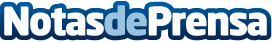 Publicación del libro de fantasía Valesïa perteneciente a la saga Los Señores del EdénEl día 16 de diciembre de 2014 se publicó, en formato papel, en la plataforma de Internet Amazon, la novela de fantasía épica Valesïa, perteneciente a la saga Los Señores del Edén.

Dicha novela estaba disponible desde junio de 2014, en formato eBook, en varias plataformas de comercio electrónico como Amazon, Google Play, La Casa del Libro, Bubok, El Corte Inglés, Lulu, Kobo, Obrapropia, BiblioEteca y Barnes and Noble.
Datos de contacto:Miguel Costahttp://miguelcostatovar.blogspot.com.es/p/contacto_31.htmlNota de prensa publicada en: https://www.notasdeprensa.es/publicacion-del-libro-de-fantasia-valesia Categorias: Literatura http://www.notasdeprensa.es